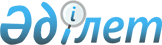 Сот шешімімен Солтүстік Қазақстан облысы Мамлют ауданының коммуналдық меншігіне түскен деп танылған иесіз қалдықтарды басқару Қағидаларын бекіту туралы
					
			Күшін жойған
			
			
		
					Солтүстік Қазақстан облысы Мамлют ауданы мәслихатының 2017 жылғы 10 қарашадағы № 10 шешімі. Солтүстік Қазақстан облысының Әділет департаментінде 2017 жылғы 27 қарашада № 4377 болып тіркелді. Күші жойылды - Солтүстік Қазақстан облысы Мамлют ауданы мәслихатының 2021 жылғы 23 шілдедегі № 9/5 шешімімен
      Ескерту. Күші жойылды - Солтүстік Қазақстан облысы Мамлют ауданы мәслихатының 23.07.2021 № 9/5 (ресми жарияланған күнінен кейін күнтізбелік он күн өткен соң қолданысқа енгізіледі) шешімімен.
      Қазақстан Республикасының 2007 жылғы 9 қаңтардағы Экологиялық кодексінің 19-1 бабының 3) тармақшасына, Қазақстан Республикасының 2001 жылғы 23 қаңтардағы "Қазақстан Республикасындағы жергілікті мемлекеттік басқару және өзін-өзі басқару туралы" Заңының 6-бабы 1- тармағының 15) тармақшасына сәйкес, Солтүстік Қазақстан облысы Мамлют ауданының мәслихаты ШЕШТІ: 
      1. Қоса беріліп отырған сот шешімімен Солтүстік Қазақстан облысы Мамлют ауданының коммуналдық меншігіне түскен деп танылған иесіз қалдықтарды басқару Қағидалары бекітілсін. 
      2. Осы шешім алғашқы ресми жарияланған күнінен кейін күнтізбелік он күн өткен соң қолданысқа енгізіледі. Сот шешімімен Солтүстік Қазақстан облысы Мамлют ауданының коммуналдық меншігіне түскен деп танылған иесіз қалдықтарды басқару Қағидалары 1. Жалпы ережелер
      1. Осы Сот шешімімен коммуналдық меншікке түскен деп танылған иесіз қалдықтарды басқару Қағидалары (бұдан әрі – Қағидалар) Қазақстан Республикасының 2007 жылғы 9 қаңтардағы Экологиялық кодексінің 20-1-бабының 5) тармақшасына сәйкес әзірленді және сот шешiмiмен коммуналдық меншiкке түскен деп танылған иесiз қалдықтарды (бұдан әрі – қалдықтар) басқару тәртiбiн айқындайды.
      2. Қалдықтарды коммуналдық меншікке беру сот шешімінің негізінде жүзеге асырылады.
      3. Иесіз қалдықтарды басқаруды Солтүстік Қазақстан облысы Мамлют ауданының әкімдігімен (бұдан әрі – жергiлiктi атқарушы орган) жүзеге асырылады.
      4. Қалдықтарды басқару мақсатында жергiлiктi атқарушы орган мүдделі құрылымдық бөлімшелерінің өкілдерінен комиссия құрады (бұдан әрі – Комиссия). 
      Қалдықтарды басқару бойынша жұмыстарды ұйымдастыратын орган ретінде "Солтүстік Қазақстан облысы Мамлют ауданы әкімдігінің сәулет, құрылыс, тұрғын үй коммуналдық шаруашылығы, жолаушылар көлігі және автомобиль жолдары бөлімі" коммуналдық мемлекеттік мекемесі коммуналдық шаруашылығы саласында қызмет атқаруға уәкілеттілік берген және тиісті жергілікті бюджеттерден қаржыландырылатын атқарушы орган белгіленеді. 
      5. Иесіз қауіпті қалдықтарды басқару – бұл қалдықтарды бағалау, есепке алу, одан әрі пайдалану, сату, кәдеге жарату және жою бойынша қызмет.  2. Сот шешімімен коммуналдық меншікке түскен деп танылған иесіз қалдықтарды басқару тәртібі
      6. Қалдықтарды есепке алу, сақтау, бағалау және одан әрi пайдалану Қазақстан Республикасы Үкіметінің 2002 жылғы 26 шілдедегі № 833 қаулысымен бекітілген Жекелеген негiздер бойынша мемлекет меншiгiне айналдырылған (түскен) мүлiктi есепке алу, сақтау, бағалау және одан әрi пайдалану Қағидаларына сәйкес атқарылады.
      7. Талап етілмеген қалдықтарды қауіпсіз кәдеге жарату және жою бойынша жұмыстарды ұйымдастыруды жергілікті атқарушы орган Коммиссияның ұсыныстарын ескере отырып Қазақстан Республикасының экологиялық заңнамасының талаптарына сәйкес жергілікті бюджет қаражаты есебінен жүзеге асырады.
      8. Қалдықтарды кәдеге жарату және жою бойынша көрсетілетін қызметтерді жеткізушіні таңдау Қазақстан Республикасының мемлекеттік сатып алу туралы заңнамасына сәйкес жүзеге асырылады.
      9. Қалдықтар сатылғаннан, кәдеге жаратылғаннан және жойылғаннан кейін қалдықтардың орналасқан аумақтарын қалпына келтіру Қазақстан Республикасының жер заңнамасының талаптарына сәйкес жүргізіледі. 3. Қорытынды ережелер
      10. Қадықтармен жұмыс iстеу барысында Қазақстан Республикасының экологиялық заңнамасында көзделген талаптар сақталады. 
					© 2012. Қазақстан Республикасы Әділет министрлігінің «Қазақстан Республикасының Заңнама және құқықтық ақпарат институты» ШЖҚ РМК
				
      Солтүстік Қазақстан облысы

      Мамлют ауданы

      мәслихатының сессия

      төрағасы

С. Шәріпов 

      Солтүстік Қазақстан облысы

      Мамлют ауданы

      мәслихатының хатшысы

Р.Нұрмұқанова
Солтүстік Қазақстан облысы Мамлют ауданы мәслихатының 2017 жылғы 10 қарашадағы № 20/2 шешімімен бекітілді